REVIEW 2I. Choose the correct picture (chọn hình đúng với câu cho sẵn)He’s a farmer.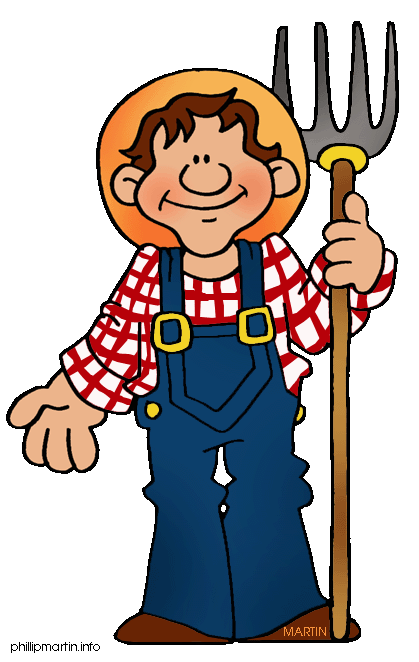 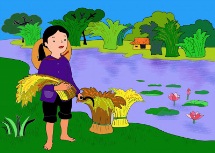 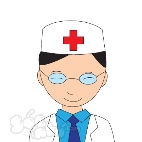 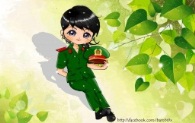 a. 	b	c.	d. That’s my pillow.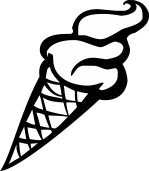 a. 	b. 	c. 	d. 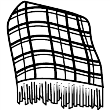 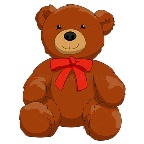 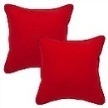 II. Match (Nối)III. Fill the blank (điền từ thích hợp vào chổ trống):Red light.__________________.Have ________________chicken.I ___________________ ice cream.Hurry up. It’s ______________________.I  want _______________ She’s  a _____________________It’s __________________I’m hotIV.  Look, read and write into the sentence:( Nhìn, đọc và viết thành câu)V. Look and write the words (nhìn và viết lại)NAME: __________________________CLASS: _________1  .I’m hungry.a. It’s snowing.1+..........2. That’s my pillow.b. Have some soup.2+..........3. It’s sunny.c. Good bye Sue.3+..........4.  I want candy.d. No, It’s my pillow.4+.......5.  No! It’s my beare. I’m hot5+.........6. I’m coldf.   shh! Be quiet6+..........7.  Good bye BennyG  Mmm! It’s good7+..........8. Have some soup.h.  No,not today.8+..........Stop!       raining     some       noodles     want     Go!     bear     police officer    sunny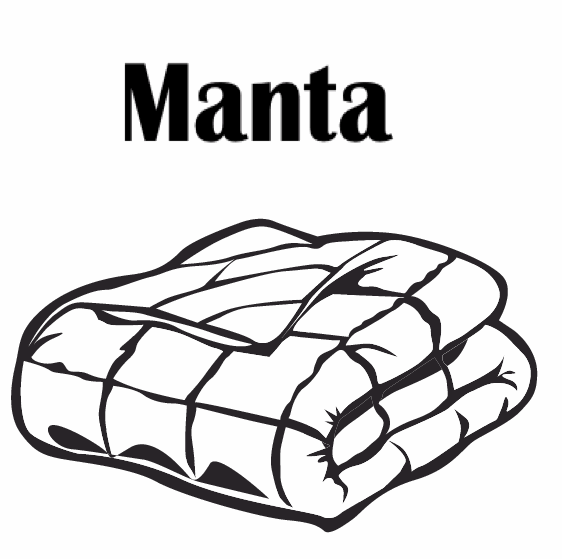 Sue:        That’s my blanket.Benny :   No, It’s my blanket.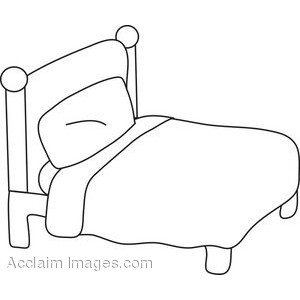               Sue:_________________              Benny:_______________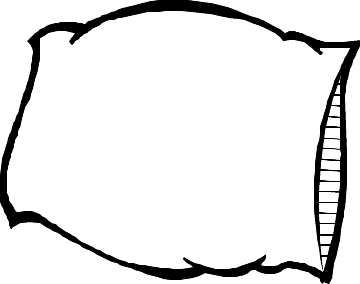               Sue:_________________             Benny:_______________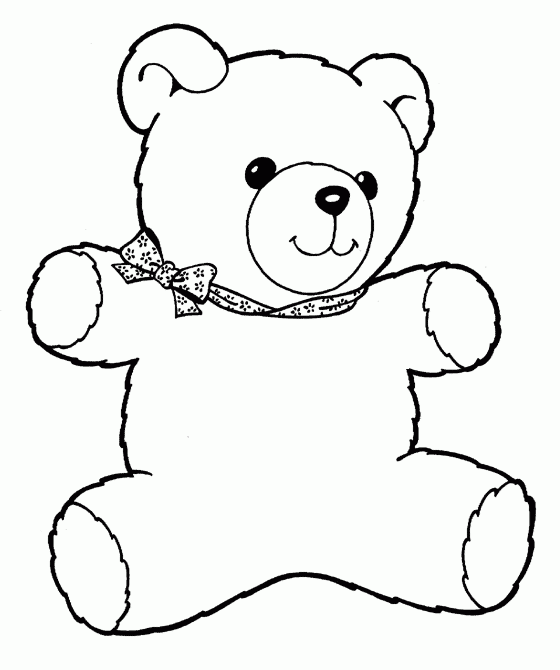                Sue:_________________              Benny:_______________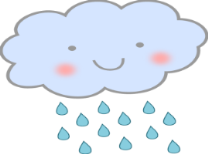 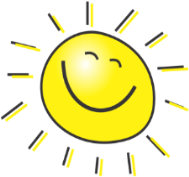 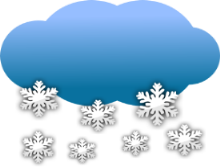 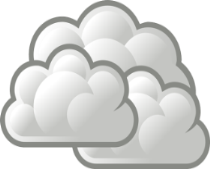 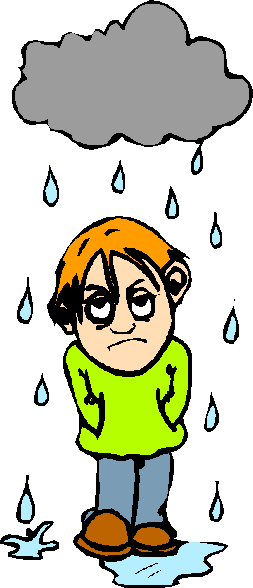 raining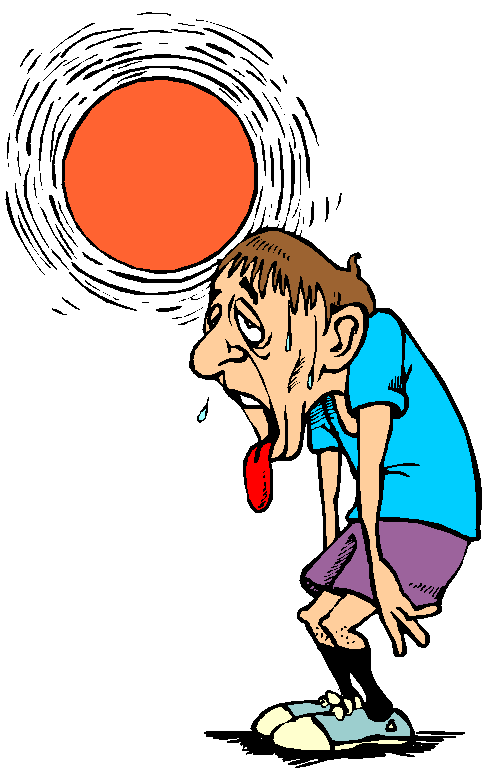 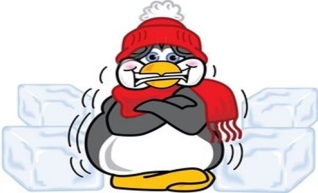 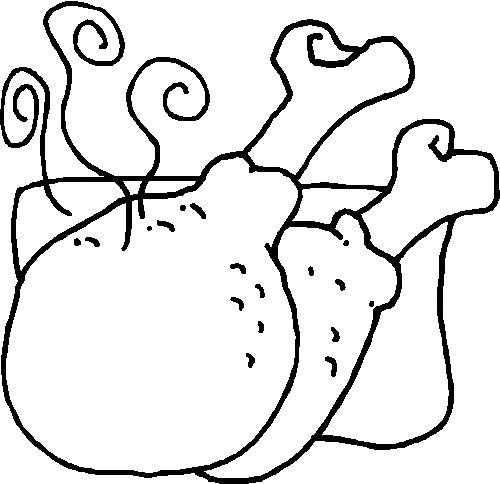 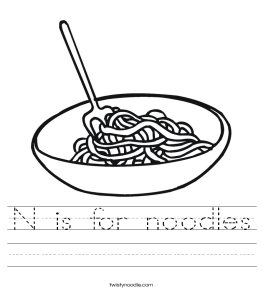 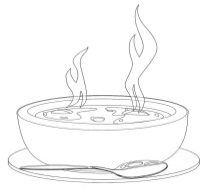 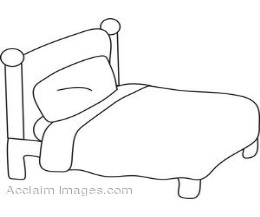 